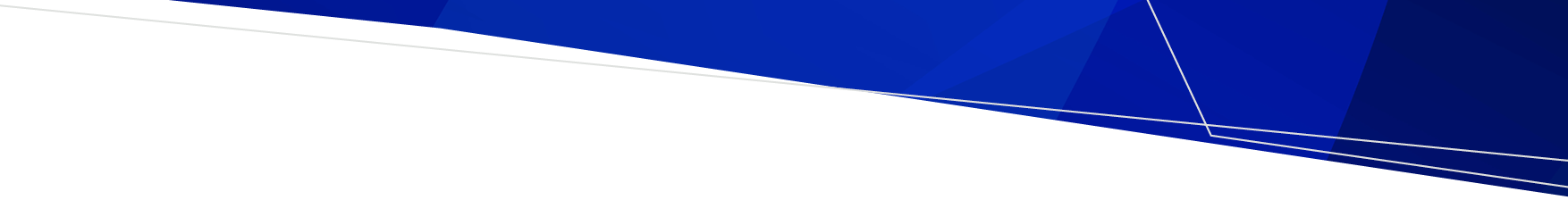 If using the Participant Information Consent Form for non-interventional coronavirus research, it will be necessary for other jurisdictions to insert specific legislation if applicable.Jurisdiction specific legislation tableCoronavirus related Participant Information Consent Form - Jurisdiction specific legislation tableOFFICIALJurisdictionLegislationContact detailsVictoriaHealth Records Act 2001 (Vic)Human Tissue Act 1982 (Vic)Clinical Trials and Research webpageSee Victorian Specific Module guidelinesNew South WalesHealth Records and Information Privacy Act 2002 (HRIP Act) (NSW)The Office for Health and Medical ResearchQueenslandPublic Health Act 2005 (Qld)Research, Ethics and Governance; Health Innovation, Investment and Research OfficeSouth AustraliaPublic Health Act 2011 (SA)Office for ResearchWestern AustraliaHealth service Act 2016Information Access, Use and Disclosure Policy 2017 (WA)Research Development Unit Department of Health WAAustralian Capital TerritoryHealth Records (Privacy and Access) Act 1997Public Health Act 1997Research Ethics and Governance OfficeTo receive this document in another format, phone 0408 274 054, using the National Relay Service 13 36 77 if required, or email Coordinating Office for Clinical Trial Research <multisite.ethics@safercare.vic.gov.au>.Authorised and published by the Victorian Government, 1 Treasury Place, Melbourne.© State of Victoria, Australia, Department of Health, March 2024.